Prüfungsreferat der Naturwissenschaftlichen Fakultät BEIBLATT für die Bekanntgabe der Masterarbeit oder Diplomarbeit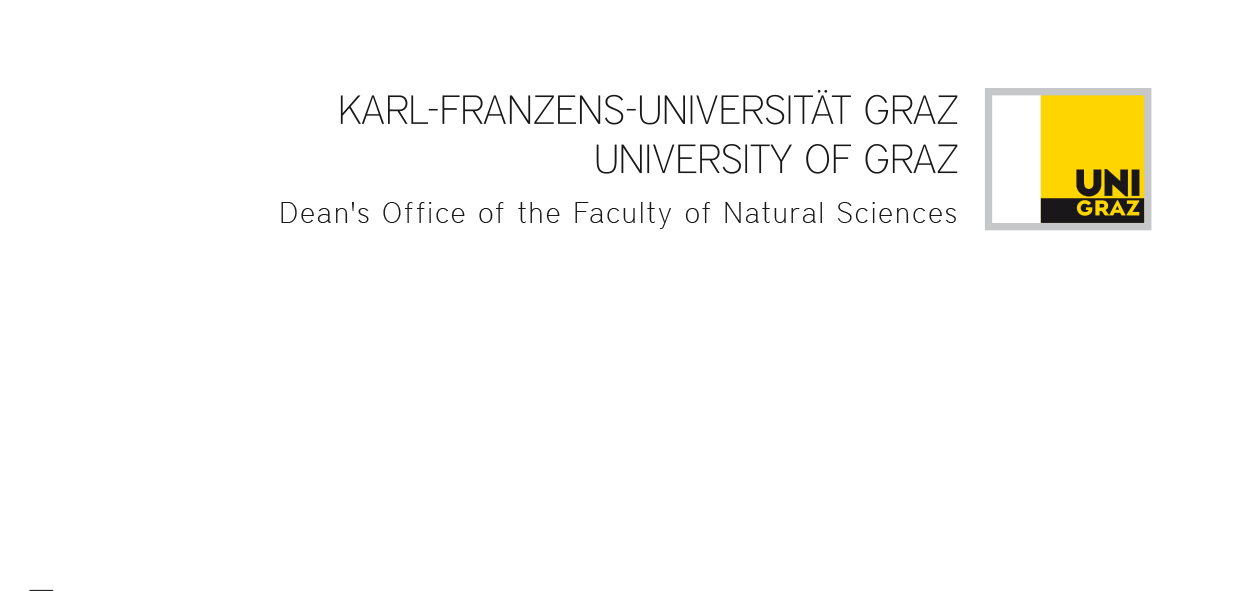 Supplement form for the application for a Master’s thesisBitte füllen Sie das Formular aus und holen Sie die Unterschrift des Vorsitzes der Curricula-Kommission ein!Please complete the form and collect the signature of the Head of the Curricula Committee!Bitte füllen Sie das Formular aus und holen Sie die Unterschrift des Vorsitzes der Curricula-Kommission ein!Please complete the form and collect the signature of the Head of the Curricula Committee!Bitte füllen Sie das Formular aus und holen Sie die Unterschrift des Vorsitzes der Curricula-Kommission ein!Please complete the form and collect the signature of the Head of the Curricula Committee!Bitte füllen Sie das Formular aus und holen Sie die Unterschrift des Vorsitzes der Curricula-Kommission ein!Please complete the form and collect the signature of the Head of the Curricula Committee!Bitte füllen Sie das Formular aus und holen Sie die Unterschrift des Vorsitzes der Curricula-Kommission ein!Please complete the form and collect the signature of the Head of the Curricula Committee!Bitte füllen Sie das Formular aus und holen Sie die Unterschrift des Vorsitzes der Curricula-Kommission ein!Please complete the form and collect the signature of the Head of the Curricula Committee!Bitte füllen Sie das Formular aus und holen Sie die Unterschrift des Vorsitzes der Curricula-Kommission ein!Please complete the form and collect the signature of the Head of the Curricula Committee!Bitte füllen Sie das Formular aus und holen Sie die Unterschrift des Vorsitzes der Curricula-Kommission ein!Please complete the form and collect the signature of the Head of the Curricula Committee!Bitte füllen Sie das Formular aus und holen Sie die Unterschrift des Vorsitzes der Curricula-Kommission ein!Please complete the form and collect the signature of the Head of the Curricula Committee!Bitte füllen Sie das Formular aus und holen Sie die Unterschrift des Vorsitzes der Curricula-Kommission ein!Please complete the form and collect the signature of the Head of the Curricula Committee!Matrikelnummer 
Registration numberStudienkennzahlCurriculum numberStudienkennzahlCurriculum numberUB      UB      StudienplanversionCurriculum versionStudienplanversionCurriculum versionBezeichnung des StudiumsName of the programmeBezeichnung des StudiumsName of the programmeFamilienname, Vorname(n) der studierenden Person
Last name, First name(s) of the studentFamilienname, Vorname(n) der studierenden Person
Last name, First name(s) of the studentFamilienname, Vorname(n) der studierenden Person
Last name, First name(s) of the studentFamilienname, Vorname(n) der studierenden Person
Last name, First name(s) of the studentFamilienname, Vorname(n) der studierenden Person
Last name, First name(s) of the studentFamilienname, Vorname(n) der studierenden Person
Last name, First name(s) of the studentExposé, aus dem das Thema, der wissenschaftliche Hintergrund, die Zielsetzung und verwendete Methoden der Masterarbeit sowie die Zuordnung zum Fachgebiet hervorgehen:
Exposé to show the research topic, the scientific background, the aims and methods as well as the assignment to the examination subject:Exposé, aus dem das Thema, der wissenschaftliche Hintergrund, die Zielsetzung und verwendete Methoden der Masterarbeit sowie die Zuordnung zum Fachgebiet hervorgehen:
Exposé to show the research topic, the scientific background, the aims and methods as well as the assignment to the examination subject:Exposé, aus dem das Thema, der wissenschaftliche Hintergrund, die Zielsetzung und verwendete Methoden der Masterarbeit sowie die Zuordnung zum Fachgebiet hervorgehen:
Exposé to show the research topic, the scientific background, the aims and methods as well as the assignment to the examination subject:Exposé, aus dem das Thema, der wissenschaftliche Hintergrund, die Zielsetzung und verwendete Methoden der Masterarbeit sowie die Zuordnung zum Fachgebiet hervorgehen:
Exposé to show the research topic, the scientific background, the aims and methods as well as the assignment to the examination subject:Exposé, aus dem das Thema, der wissenschaftliche Hintergrund, die Zielsetzung und verwendete Methoden der Masterarbeit sowie die Zuordnung zum Fachgebiet hervorgehen:
Exposé to show the research topic, the scientific background, the aims and methods as well as the assignment to the examination subject:Exposé, aus dem das Thema, der wissenschaftliche Hintergrund, die Zielsetzung und verwendete Methoden der Masterarbeit sowie die Zuordnung zum Fachgebiet hervorgehen:
Exposé to show the research topic, the scientific background, the aims and methods as well as the assignment to the examination subject:Exposé, aus dem das Thema, der wissenschaftliche Hintergrund, die Zielsetzung und verwendete Methoden der Masterarbeit sowie die Zuordnung zum Fachgebiet hervorgehen:
Exposé to show the research topic, the scientific background, the aims and methods as well as the assignment to the examination subject:Exposé, aus dem das Thema, der wissenschaftliche Hintergrund, die Zielsetzung und verwendete Methoden der Masterarbeit sowie die Zuordnung zum Fachgebiet hervorgehen:
Exposé to show the research topic, the scientific background, the aims and methods as well as the assignment to the examination subject:Exposé, aus dem das Thema, der wissenschaftliche Hintergrund, die Zielsetzung und verwendete Methoden der Masterarbeit sowie die Zuordnung zum Fachgebiet hervorgehen:
Exposé to show the research topic, the scientific background, the aims and methods as well as the assignment to the examination subject:Exposé, aus dem das Thema, der wissenschaftliche Hintergrund, die Zielsetzung und verwendete Methoden der Masterarbeit sowie die Zuordnung zum Fachgebiet hervorgehen:
Exposé to show the research topic, the scientific background, the aims and methods as well as the assignment to the examination subject:Vollständiger Name, akademische Titel der betreuenden PersonLast name, First name(s), University degree(s) of the supervisorVollständiger Name, akademische Titel der betreuenden PersonLast name, First name(s), University degree(s) of the supervisorVollständiger Name, akademische Titel der betreuenden PersonLast name, First name(s), University degree(s) of the supervisorVollständiger Name, akademische Titel der betreuenden PersonLast name, First name(s), University degree(s) of the supervisorVollständiger Name, akademische Titel der betreuenden PersonLast name, First name(s), University degree(s) of the supervisorVollständiger Name, akademische Titel der betreuenden PersonLast name, First name(s), University degree(s) of the supervisorHabilitationsfach der betreuenden Person
Habilitation subject of the supervisorHabilitationsfach der betreuenden Person
Habilitation subject of the supervisorHabilitationsfach der betreuenden Person
Habilitation subject of the supervisorHabilitationsfach der betreuenden Person
Habilitation subject of the supervisorHabilitationsfach der betreuenden Person
Habilitation subject of the supervisorHabilitationsfach der betreuenden Person
Habilitation subject of the supervisorInstitut bzw. Universität der betreuenden PersonInstitute/University of the supervisorInstitut bzw. Universität der betreuenden PersonInstitute/University of the supervisorInstitut bzw. Universität der betreuenden PersonInstitute/University of the supervisorInstitut bzw. Universität der betreuenden PersonInstitute/University of the supervisorInstitut bzw. Universität der betreuenden PersonInstitute/University of the supervisorInstitut bzw. Universität der betreuenden PersonInstitute/University of the supervisorBegründung für die Wahl der externen Betreuung:Reason for choosing an external supervisor:Begründung für die Wahl der externen Betreuung:Reason for choosing an external supervisor:Begründung für die Wahl der externen Betreuung:Reason for choosing an external supervisor:Begründung für die Wahl der externen Betreuung:Reason for choosing an external supervisor:Begründung für die Wahl der externen Betreuung:Reason for choosing an external supervisor:Begründung für die Wahl der externen Betreuung:Reason for choosing an external supervisor:Begründung für die Wahl der externen Betreuung:Reason for choosing an external supervisor:Begründung für die Wahl der externen Betreuung:Reason for choosing an external supervisor:Begründung für die Wahl der externen Betreuung:Reason for choosing an external supervisor:Begründung für die Wahl der externen Betreuung:Reason for choosing an external supervisor:Werden die diplom- oder masterbegleitenden LVen an einer anderen Universität absolviert?Are you taking diploma or Master’s thesis-related courses at another university?Werden die diplom- oder masterbegleitenden LVen an einer anderen Universität absolviert?Are you taking diploma or Master’s thesis-related courses at another university?Werden die diplom- oder masterbegleitenden LVen an einer anderen Universität absolviert?Are you taking diploma or Master’s thesis-related courses at another university?Werden die diplom- oder masterbegleitenden LVen an einer anderen Universität absolviert?Are you taking diploma or Master’s thesis-related courses at another university?Werden die diplom- oder masterbegleitenden LVen an einer anderen Universität absolviert?Are you taking diploma or Master’s thesis-related courses at another university?Werden die diplom- oder masterbegleitenden LVen an einer anderen Universität absolviert?Are you taking diploma or Master’s thesis-related courses at another university?Werden die diplom- oder masterbegleitenden LVen an einer anderen Universität absolviert?Are you taking diploma or Master’s thesis-related courses at another university?Werden die diplom- oder masterbegleitenden LVen an einer anderen Universität absolviert?Are you taking diploma or Master’s thesis-related courses at another university? Ja/Yes Nein/No Ja/Yes Nein/NoWenn ja, dann führen Sie bitte die Lehrveranstaltungen an/If so, please list the relevant coursesWenn ja, dann führen Sie bitte die Lehrveranstaltungen an/If so, please list the relevant coursesWenn ja, dann führen Sie bitte die Lehrveranstaltungen an/If so, please list the relevant coursesWenn ja, dann führen Sie bitte die Lehrveranstaltungen an/If so, please list the relevant coursesWenn ja, dann führen Sie bitte die Lehrveranstaltungen an/If so, please list the relevant coursesWenn ja, dann führen Sie bitte die Lehrveranstaltungen an/If so, please list the relevant coursesWenn ja, dann führen Sie bitte die Lehrveranstaltungen an/If so, please list the relevant coursesWenn ja, dann führen Sie bitte die Lehrveranstaltungen an/If so, please list the relevant coursesWenn ja, dann führen Sie bitte die Lehrveranstaltungen an/If so, please list the relevant coursesWenn ja, dann führen Sie bitte die Lehrveranstaltungen an/If so, please list the relevant coursesLehrveranstaltungen der auswärtigen UniversitätCourses at the external universityLehrveranstaltungen der auswärtigen UniversitätCourses at the external universityLehrveranstaltungen der auswärtigen UniversitätCourses at the external universityLehrveranstaltungen der auswärtigen UniversitätCourses at the external universityMasterbegleitende Uni Graz-Lehrveranstaltungen laut StudienplanMaster’s thesis-related courses at the University of Graz according to the curriculumMasterbegleitende Uni Graz-Lehrveranstaltungen laut StudienplanMaster’s thesis-related courses at the University of Graz according to the curriculumMasterbegleitende Uni Graz-Lehrveranstaltungen laut StudienplanMaster’s thesis-related courses at the University of Graz according to the curriculumMasterbegleitende Uni Graz-Lehrveranstaltungen laut StudienplanMaster’s thesis-related courses at the University of Graz according to the curriculumMasterbegleitende Uni Graz-Lehrveranstaltungen laut StudienplanMaster’s thesis-related courses at the University of Graz according to the curriculumMasterbegleitende Uni Graz-Lehrveranstaltungen laut StudienplanMaster’s thesis-related courses at the University of Graz according to the curriculumStellungnahme des Vorsitzes der Curricula-KommissionStatement of the Head of the Curricula CommitteeStellungnahme des Vorsitzes der Curricula-KommissionStatement of the Head of the Curricula Committee Positiv/Positive
Kommentar (wenn gewünscht):       Positiv/Positive
Kommentar (wenn gewünscht):       Negativ/Negative 
Begründung/Reason:       Negativ/Negative 
Begründung/Reason:      Name des Vorsitzes der Curricula-Kommission
Name of the Head of the Curricula CommitteeUnterschrift des Vorsitzes der Curricula-KommissionSignature of the Head of the Curricula CommitteeUnterschrift des Vorsitzes der Curricula-KommissionSignature of the Head of the Curricula Committee